Market Vertical: HealthcareProject / Product Inquiry: PH: 1.800.982.5839 – Customer.Service@Sloan.com Products included in this Master Specification: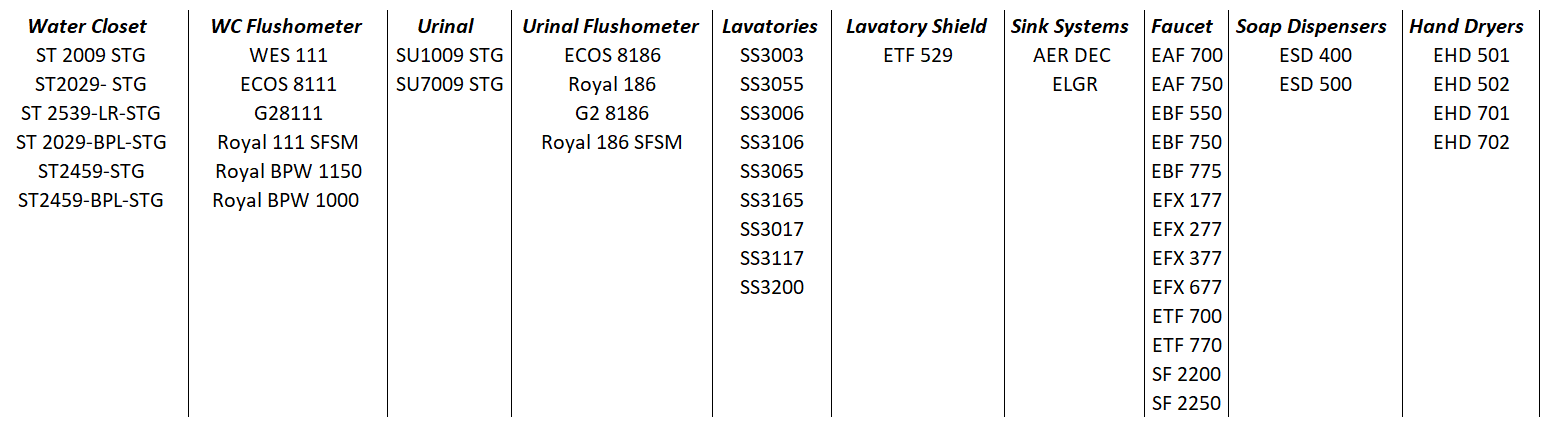 SECTION 224213.13 - COMMERCIAL WATER CLOSETSFLOOR-MOUNTED, BOTTOM-OUTLET, TOP SPUD WATER CLOSETSA.  Water Closets <Insert drawing designation>: Floor mounted, bottom outlet, top spud. 	Basis of Design Product: Subject to compliance with requirements, provide Sloan Valve Company: ST-2009-STG with SloanTec hydrophobic Glaze and 1000g Map score. Buy American Act (BAA) Compliant. 	Product: Sloan ST 2009-STG (Specification)	Standard: ASME A112.19.2/CSA B45.1	Material: Vitreous China 	Bowl: Standard	Type: Siphon Jet 	Style: Flushometer Valve	Rim Height: 15”	Rim Contour: Elongated	Water Consumption: 1.1 - 1.6 gpf (4.2 - 6.0 Lpf)	Spud Size and Location: IPS 1 1/2", Top inlet	Color: White 	Bowl to Drain Connection: [ASTM A 1045] or [ASME A112.4.3.]	Flushometer Valve: <Insert Flushometer valve designation>.	Toilet Seat: Toilet Seat: <Insert Toilet seat designation>.B.  Water Closets <Insert drawing designation>: Floor mounted, bottom outlet, top spud. 	Basis of Design Product: Subject to compliance with requirements, provide Sloan Valve Company: ST-2029-STG  with SloanTec hydrophobic Glaze and 1000g Map score. Buy American Act (BAA) Compliant.	Product: ST 2029-STG (Specification)	Standard: ASME A112.19.2/CSA B45.1	Material: Vitreous China 	Bowl: ADA	Type: Siphon Jet 	Style: Flushometer Valve	Rim Height: 17” (ADA)	Rim Contour: Elongated	Water Consumption: 1.1 - 1.6 gpf (4.2 - 6.0 Lpf)	Spud Size and Location: IPS 1 1/2", Top inlet	Color: White 	Bowl to Drain Connection: [ASTM A 1045] or [ASME A112.4.3.]	Flushometer Valve: <Insert Flushometer valve designation>.	Toilet Seat: Toilet Seat: <Insert Toilet seat designation>.FLOOR-MOUNTED, REAR-OUTLET, REAR SPUD WATER CLOSETSA. Water Closets <Insert drawing designation>: Floor mounted, rear outlet, rear spud.	Basis of Design Product: Subject to compliance with requirements, provide Sloan Valve Company: ST-2539-LR-STG ligature resistant fixture with SloanTec hydrophobic Glaze. Buy American Act (BAA) Compliant.	Product:  ST 2539-LR-STG (Specification)	Standard: ASME A112.19.2/CSA B45.1	Material: Vitreous China 	Bowl: Standard	Type: Siphon Jet 	Style: Flushometer Valve	Rim Height: 16.5” (Comfort height)	Rim Contour: Elongated	Water Consumption: 1.28 - 1.6 gpf (4.8 - 6.0 Lpf)	Spud Size and Location: IPS 1 1/2", Rear inlet	Color: White 	Bowl to Drain Connection: [ASTM A 1045] or [ASME A112.4.3.]	Flushometer Valve: <Insert Flushometer valve designation>.	Toilet Seat: <Insert Toilet seat designation>.FLOOR-MOUNTED, BOTTOM-OUTLET, TOP SPUD JUVENILE / CHILD WATER CLOSETSA.  Water Closets <Insert drawing designation>: Floor mounted, bottom outlet, top spud bedpan lugs.         Basis of Design Product: Subject to compliance with requirements, provide Sloan Valve Company: ST-2029 BPL-STG includes bed pan lugs, SloanTec hydrophobic Glaze and 1000g Map score. Buy American Act (BAA) Compliant.	Product: ST 2029-BPL-STG (Specification)	Standard: ASME A112.19.2/CSA B45.1	Material: Vitreous China 	Bowl: ADA	Type: Siphon Jet 	Style: Flushometer Valve	Rim Height: 17” ADA	Rim Contour: Elongated	Water Consumption: 1.1 - 1.6 gpf (4.2 - 6.0 Lpf)	Spud Size and Location: IPS 1 1/2", top inlet	Color: White 	Bowl to Drain Connection: [ASTM A 1045] or [ASME A112.4.3.]	Flushometer Valve: <Insert Flushometer valve designation>.	Toilet Seat: <Insert Toilet seat designation>WALL-MOUNTED WATER CLOSETSA.  Water Closets <Insert drawing designation>: Wall mounted, top spud [accessible].	Basis of Design Product: Subject to compliance with requirements, provide Sloan Valve Company: ST-2459-STG with SloanTec hydrophobic Glaze and 1000g Map score. Buy American Act (BAA) Compliant.	Product: ST 2459-STG (Specification)	Standard: ASME A112.19.2/CSA B45.1	Material: Vitreous China 	Bowl: Standard	Type: Siphon Jet 	Style: Flushometer Valve	Rim Height: 13 ¼” to 17” ADA	Rim Contour: Elongated	Water Consumption: 1.1 - 1.6 gpf (4.2 - 6.0 Lpf)	Spud Size and Location: IPS 1 1/2", top inlet	Color: White 	Bowl to Drain Connection: [ASTM A 1045] or [ASME A112.4.3.]	Flushometer Valve: <Insert Flushometer valve designation>.	Toilet Seat: <Insert Toilet seat designation>B.  Water Closets <Insert drawing designation>: Wall mounted, top spud with Bedpan Lugs.	Basis of Design Product: Subject to compliance with requirements, provide Sloan Valve Company: ST-2459-BPL-STG includes bed pan lugs, SloanTec hydrophobic Glaze and 1000g Map score. Buy American Act (BAA) Compliant.	Product: ST 2459-BPL-STG (Specification)	Standard: ASME A112.19.2/CSA B45.1	Material: Vitreous China 	Bowl: ADA with Bed pan lugs	Type: Siphon Jet 	Style: Flushometer Valve	Rim Height: 13 ¼” to 17” ADA	Rim Contour: Elongated	Water Consumption: 1.1 - 1.6 gpf (4.2 - 6.0 Lpf)	Spud Size and Location: IPS 1 1/2", top inlet	Color: White 	Bowl to Drain Connection: [ASTM A 1045] or [ASME A112.4.3.]	Flushometer Valve: <Insert Flushometer valve designation>.	Toilet Seat: <Insert Toilet seat designation>FLUSHOMETER VALVESA. Lever-Handle, Diaphragm Flushometer Valves <Insert designation>: 	Basis of Design Product: Subject to compliance with requirements, provide Sloan Valve Company: WES 111 Dual Flush Water Closet Flushometer. Valve shall be Made in the USA, Rubber components must be chloramine resistant PERMEX®  rubber with dual filter diaphragm assembly. Valve body shall be in compliance with ASTM Alloy Classification for Semi-Red Brass. Free spinning vandal resistant stop cap with back check control stop.	Product: WES 111 Dual Flush (Specification)                  Standard: ASSE 1037	Minimum Pressure Rating: 15 PSI (103 kPa)	Features: Vandal resistant stop cap, dual filter diaphragm, triple seal handle	Material: Semi-red brass, PERMEX®  Rubber Components	Exposed Flushometer – Valve Finish: Chrome plated, PVD Polished Brass, PVD Brushed Nickel, PVD Brushed Stainless, PVD Graphite	Style: Exposed   Consumption: 1.1 gal. (4.8 L) / 1.6 gal. (6 L) per flush, dual flush.   Minimum Inlet: NPS 1 (DN 25).   Minimum Outlet: NPS 1-1/4 (DN 32).B. Battery-Powered, Solenoid-Actuator, Diaphragm Flushometer Valves <Insert designation>: 	Basis of Design Product: Subject to compliance with requirements, provide Sloan Valve Company: ECOS 8111 Dual Flush, Sensor operated flushometer. Rubber components must be chloramine resistant PERMEX®  rubber with dual filter diaphragm assembly. Valve body shall be in compliance with ASTM Alloy Classification for Semi-Red Brass Free spinning vandal resistant stop cap with back check control stop. Valve shall be Made in the USA.	Product: ECOS 8111 Dual Flush (Specification)	Standard: ASSE 1037	Minimum Pressure Rating: 15 PSI (103 kPa)	Features: Dual flush technology with PERMEX®  rubber components	Material: Semi Red Brass Body with Corrosion Resistant Components	Exposed Flushometer – Finish: Polished Chrome, PVD Brushed Nickel, PVD Brushed Stainless, PVD Graphite, PVD Polished Brass	Style: Exposed Flushometer	Actuator: Solenoid complying with UL 1951, and listed and labeled as defined in NFPA 70, by a qualified testing agency, and marked for intended location and application.	Operation: Operates using battery power up to 6 years with low battery indicator light	Trip Mechanism: Battery powered electronic sensor complying with UL 1951, and listed and labeled as defined in NFPA 70, by a qualified testing agency, and marked for intended location and application.  	 Consumption: 1.28 gal. (4.8 L) / 1.1 gal (4.2 L) dual flush, 1.6 gal. (4.8 L) / 1.1 gal. (4.2 L) per flush 1.1 gal. (4.2L), 1.28 gal. (4.8L) per flush.   Minimum Inlet: NPS 1 (DN 25).   Minimum Outlet: NPS 1-1/2 (DN 40).C. Battery-Powered, Solenoid-Actuator, Diaphragm Flushometer Valves <Insert designation>: Basis of Design Product: Subject to compliance with requirements, provide Sloan Valve Company: G2 8111 sensor activated flushometer with low battery indicator, PERMEX® Synthetic Rubber Diaphragm with Dual Filtered Fixed Bypass, Infrared Sensor with Multiple-focused, Lobular Sensing Fields for high and low target detection and Valve Body, Cover, Tailpiece and Control Stop shall be in conformance with ASTM Alloy Classification for Semi- Red Brass. Valve shall be Made in the USA.	   Product:  G2 8111 (Specification)	   Standard: ASSE 1037	   Minimum Pressure Rating: 15 PSI (103 kPa)	   Features: Dual filter bypass diaphragm with PERMEX®  rubber components	   Material: Semi Red Brass Body with Corrosion Resistant Components	   Exposed Flushometer – Finish: Polished Chrome, PVD Brushed Nickel, PVD Brushed Stainless, PVD  	   Graphite, PVD Polished Brass	   Style: Exposed Flushometer	   Actuator: Solenoid complying with UL 1951, and listed and labeled as defined in NFPA 70, by a   	   qualified testing agency, and marked for intended location and application.	   Operation: Operates using battery power up to 6 years with low battery indicator light	   Trip Mechanism: Battery powered electronic sensor complying with UL 1951, and listed and 	    labeled as defined in NFPA 70, by a qualified testing agency, and marked for intended location	    and application.      Consumption: 1.28 gal. (4.8 L) per flush, 1.6 gal. (6 L) per flush.      Minimum Inlet: NPS 1 (DN 25).      Minimum Outlet: NPS 1-1/2 (DN 40).D. Battery-Powered, Actuator, Diaphragm Flushometer Valves <Insert designation>:	Basis of Design Product: Subject to compliance with requirements, provide Sloan Valve Company: Royal 111 SFSM Sensor operated Flushometer. Rubber components must be chloramine resistant PERMEX® rubber with dual filter diaphragm assembly. Valve body shall be in compliance with ASTM Alloy Classification for Semi-Red Brass. Free spinning vandal resistant stop cap with back check control stop. Valve shall be Made in the USA.	Product: Royal 111 SFSM (Specification)	Standard: ASSE 1037Minimum Pressure Rating: 15 PSI (103 kPa)	Features: Dual Filter Bypass Diaphragm along with Stop Seat, Handle Packing and Vacuum Breaker molded from PERMEX® rubber compound for Chloramine resistance	Material: Semi Red Brass Body with Corrosion Resistant Components	Exposed Flushometer – Finish: Polished Chrome	Style: Exposed Flushometer	Actuator: 6 VDC actuator complying with UL and listed and labeled as defined in NFPA 70, by a qualified testing agency, and marked for intended location and application	Operation: Operates using battery power up to 3 years with low battery indicator light. Built with True Mechanical Override if loss of power.	Trip Mechanism: Battery powered electronic sensor complying with UL 1951, and listed and labeled as defined in NFPA 70, by a qualified testing agency, and marked for intended location and application.  Consumption: 1.28 gal. (4.8 L) per flush, 1.6 gal. (6 L) per flush.  Minimum Inlet: NPS 1 (DN 25).  Minimum Outlet: NPS 1-1/2 (DN 40). E. Lever-Handle, Diaphragm Flushometer Valves for Bed Pan Washers <Insert designation>:            Basis of Design Product: Subject to compliance with requirements, provide Sloan Valve Company: Royal BPW 1150 Bedpan flushometer with 1 1/2" offset. Rubber components must be chloramine resistant PERMEX® rubber with dual filter diaphragm assembly. Valve body shall be in compliance with ASTM Alloy Classification for Semi-Red. Free spinning vandal resistant stop cap with back check control stop. Valve shall be Made in the USA.	Product: Royal BPW 1150 (Specification)	Standard: ASSE 1037	Minimum Pressure Rating: 15 PSI (103 kPa)	Features: Dual Filter Bypass Diaphragm along with Stop Seat and Vacuum Breaker molded from PERMEX® rubber compound for Chloramine resistance		Material: Semi-red brass, PERMEX® Rubber Components	Exposed Flushometer – Valve Finish: Chrome plated. PVD Brushed Nickel, PVD Brushed Stainless, PVD Graphite, PVD Polished Brass	Style: Exposed	Actuator: ADA Compliant Handle   Consumption: 1.28 gal. (4.8 L), 1.6 gal. (6 L), 3.5 gal. (13.2 L)] per flush.   Minimum Inlet: NPS 1 (DN 25).   Minimum Outlet: NPS 1-1/2 (DN 40).F. Lever-Handle, Diaphragm Flushometer Valves for Bed Pan Washers <Insert designation>: 	Basis of Design Product: Subject to compliance with requirements, provide Sloan Valve Company: Royal BPW 1000 Bedpan flushometer. Rubber components must be chloramine resistant PERMEX®   rubber with dual filter diaphragm assembly. Valve body shall be in compliance with ASTM Alloy Classification for Semi-Red Brass. Free spinning vandal resistant stop cap with back check control stop. Valve shall be Made in the USA.	Product: Royal BPW 1000 (Specification)	Standard: ASSE 1037	Minimum Pressure Rating: 15 PSI (103 kPa)	Features: Dual Filter Bypass Diaphragm along with Stop Seat and Vacuum Breaker molded from PERMEX® rubber compound for Chloramine resistance		Material: Semi-red brass, PERMEX® Rubber Components	Exposed Flushometer – Valve Finish: Chrome plated. PVD Brushed Nickel, PVD Brushed Stainless, PVD Graphite, PVD Polished Brass	Style: Exposed	Actuator: ADA Compliant Handle   Consumption: 1.28 gal. (4.8 L), 1.6 gal. (6 L), 3.5 gal. (13.2 L)] per flush.    Minimum Inlet: NPS 1 (DN 25).    Minimum Outlet: NPS 1-1/2 (DN 40).SECTION 224213.13 - COMMERCIAL URINALS WALL HUNG URINALSA.  Urinal <Insert drawing designation>: Wall hung, Back outlet, top spud, washdown. 	Basis of Design Product: Subject to compliance with requirements, provide Sloan Valve Company: SU1009-STG Vitreous China Washdown Urinal with SloanTec hydrophobic Glaze.	Product: SU1009-STG (Specification)	Standard: ASME A112.19.2/CSA B45.0           Material: Vitreous China Type: WashdownStrainer or Trapway: [Manufacturer's standard strainer] <insert strainer> with integral Trap.Water Consumption: 0.125 – 1.0 gpf (0.5 – 3.8 Lpf)Spud Size and Location: NPS 3/4 inch (DN 20) [Top]Waste Fitting:  NPS 2 inch (DN 50) [Back]Color: White	Flushometer Valve: <Insert urinal flushometer-valve designation from "Urinal Flushometer Valves" Article>.	Support: [Type I Urinal Carrier] with fixture support plates and coupling with seal and fixture bolts and hardware matching fixture. [ Include rectangular, steel uprights.] <Insert carrier>.	Urinal Mounting Height: [Standard] [Child] [Handicapped/elderly according to ICC A117.1].B. Urinal <Insert drawing designation>: Wall hung, Back outlet, top spud, washdown. 	Basis of Design Product: Subject to compliance with requirements, provide Sloan Valve Company: SU7009-STG Washdown Urinal with SloanTec hydrophobic Glaze.                  Products: SU7009-STG (Specification)	Standard: ASME A112.19.2/CSA B45.1 	   Material: Vitreous China Type: WashdownStrainer or Trapway: [Manufacturer's standard strainer] <insert strainer> with integral Trap.Water Consumption: 0.125 – 1.0 gpf (0.5 – 3.8 Lpf)Spud Size and Location: NPS 3/4 inch (DN 20) [Top]Waste Fitting:  NPS 2 inch (DN 50) [Back]Color: White	Flushometer Valve: <Insert urinal flushometer-valve designation from "Urinal Flushometer Valves" Article>.	Support: [Type I Urinal Carrier] with fixture support plates and coupling with seal and fixture bolts and hardware matching fixture. [ Include rectangular, steel uprights.] <Insert carrier>.	Urinal Mounting Height: [Standard] [Child] [Handicapped/elderly according to ICC A117.1].URINAL FLUSHOMETER VALVES A.  Lever-Handle, Diaphragm Flushometer Valves <Insert designation>: 	Basis of Design Product: Subject to compliance with requirements, provide Sloan Valve Company: Royal 186 Urinal Flushometer. Rubber components must be chloramine resistant PERMEX® rubber with dual filter diaphragm assembly. Valve body shall be in compliance with ASTM Alloy Classification for Semi-Red Brass. Free spinning vandal resistant stop cap with back check control stop. Valve shall be Made in the USA.
Product: Royal 186 (Specification)	Standard:  ASSE 1037	Minimum Pressure Rating: 15 PSI (103 kPa)	Features: ADA complaint, non-hold open handle, Chloramine resistant PERMEX® rubber components.	Material: Semi-Red brass body with corrosion resistant components	Exposed Flushometer – Valve Finish: Polished Chrome, PVD Brushed Nickel, PVD Brushed Stainless, PVD Graphite, PVD Polished Brass	Style: Exposed Flushometer	Consumption: 0.125 gpf (0.5 L), .25 gpf (0.9 L), .5 gpf (1.9 L), 1.0 gpf (3.8 L), 1.5 gpf (5.7 L)	Minimum Inlet: 3/4" (DN 20)	Minimum Outlet: 3/4" (DN 20)B. Battery-Powered, Solenoid-Actuator, Diaphragm Flushometer Valves <Insert designation>:	Basis of Design Product: Subject to compliance with requirements, provide Sloan Valve Company: ECOS 8186 dual flush, Sensor operated flushometer. Rubber components must be chloramine resistant PERMEX® rubber with dual filter diaphragm assembly. Valve body shall be in compliance with ASTM Alloy Classification for Semi-Red Brass Free spinning vandal resistant stop cap with back check control stop. Valve shall be Made in the USA.	Product: ECOS 8186 (Specification)	Standard:  ASSE 1037	Minimum Pressure Rating: 15 PSI (103 kPa)	Features: Water conserving dual flush technology, Chloramine resistant rubber components	Material: Semi-Red brass body with corrosion resistant components	Exposed Flushometer – Valve Finish: Polished Chrome, PVD Brushed Nickel, PVD Brushed Stainless, PVD Graphite, PVD Polished Brass	Style: Exposed FlushometerActuator: 6 VDC actuator complying with UL and listed and labeled as defined in NFPA 70, by a qualified testing agency, and marked for intended location and applicationOperation: Operates using battery power up to 6 years with low battery indicator lightTrip Mechanism: Battery powered electronic sensor complying with UL 1951, and listed and labeled as defined in NFPA 70, by a qualified testing agency, and marked for intended location and application.	Consumption: 0.125 gpf (0.5 L), .25 gpf (0.9 L), .5 gpf (1.9 L), 1.0 gpf (3.8 L), 1.5 gpf (5.7 L)	Minimum Inlet: 3/4" (DN 20)	Minimum Outlet: 3/4" (DN 20)C.  Battery-Powered, Solenoid-Actuator, Diaphragm Flushometer Valves <Insert designation>:Basis of Design Product: Subject to compliance with requirements, provide Sloan Valve Company: G2 8186 sensor activated flushometer with low battery indicator, PERMEX® Synthetic Rubber Diaphragm with Dual Filtered Fixed Bypass, Infrared Sensor with Multiple-focused, Lobular Sensing Fields for high and low target detection and Valve Body, Cover, Tailpiece and Control Stop shall be in conformance with ASTM Alloy Classification for Semi- Red Brass. Valve shall be Made in the USA.	Product:  G2 8186  (Specification)		Standard:  ASSE 1037	Minimum Pressure Rating: 15 PSI (103 kPa)	Features: Dual filtered Diaphragm, Chloramine resistant rubber components	Material: Semi-Red brass body with corrosion resistant components	Exposed Flushometer – Valve Finish: Polished Chrome, PVD Brushed Nickel, PVD Brushed Stainless, PVD Graphite, PVD Polished Brass	Style: Exposed FlushometerActuator: 6 VDC actuator complying with UL and listed and labeled as defined in NFPA 70, by a qualified testing agency, and marked for intended location and applicationOperation: Operates using battery power up to 6 years with low battery indicator lightTrip Mechanism: Battery powered electronic sensor complying with UL 1951, and listed and labeled as defined in NFPA 70, by a qualified testing agency, and marked for intended location and application.	Consumption: 0.125 gpf (0.5 L), .25 gpf (0.9 L), .5 gpf (1.9 L), 1.0 gpf (3.8 L), 1.5 gpf (5.7 L)	Minimum Inlet: 3/4" (DN 20)	Minimum Outlet: 3/4" (DN 20)D.  Battery-Powered, Solenoid-Actuator, Diaphragm Flushometer Valves <Insert designation>: Basis of Design Product: Subject to compliance with requirements, provide Sloan Valve Company: Royal 186 SFSM. Rubber components must be chloramine resistant PERMEX®  rubber with dual filter diaphragm assembly. Valve body shall be in compliance with ASTM Alloy Classification for Semi-Red Brass. Free spinning vandal resistant stop cap with back check control stop. Valve shall be Made in the USA.	Product: Royal 186 SFSM  (Specification)	Standard:  ASSE 1037	Minimum Pressure Rating: 15 PSI (103 kPa)Features: Dual Filter Bypass Diaphragm along with Stop Seat and Vacuum Breaker molded from	PERMEX® rubber compound for Chloramine resistance.	Material: Semi-Red brass body with corrosion resistant components	Exposed Flushometer – Valve Finish: Polished Chrome	Style: Exposed FlushometerActuator: 6 VDC actuator complying with UL and listed and labeled as defined in NFPA 70, by a qualified testing agency, and marked for intended location and applicationOperation: Operates using battery power up to 3 years with low battery indicator lightTrip Mechanism: Battery powered electronic sensor complying with UL 1951, and listed and labeled as defined in NFPA 70, by a qualified testing agency, and marked for intended location and application.	Consumption: 0.125 gpf (0.5 L), .25 gpf (0.9 L), .5 gpf (1.9 L), 1.0 gpf (3.8 L), 1.5 gpf (5.7 L)	Minimum Inlet: 3/4" (DN 20)	Minimum Outlet: 3/4" (DN 20)SECTION 224216.13 - COMMERCIAL LAVATORIES VITREOUS CHINA, WALL MOUNTED LAVATORIESA.  Lavatory <Insert Drawing Designation>: Vitreous china, wall mounted with back. Basis of Design Product: Subject to compliance with requirements, provide Sloan Valve Company: SS3003 wall mounted lavatory with backsplash and SloanTec hydrophobic glaze.	Product: SS3003 (Specification)	Standard: ASME A112.19.2/CSA B45.1	Type of Basin: Vitreous China Wall Mounted Lavatory with backsplash	Nominal Size: Rectangle, [18 ¼" × 20 ¾" × 12 ¼" (464 × 527 × 311mm)]		Faucet Hole Punching: 4 inch (102 mm) centers	Faucet Hole Location: Top	Faucet: <Insert sink faucet designation from “Automatically operated sink faucets” Article>.	Color: White 	Mounting Hardware: included.	Supply Fittings: Comply with requirements in “Supply Fittings Article.”	Waste Fittings: Comply with requirements in “Waste Fittings Article.”   B.  Lavatory <Insert Drawing Designation> Vitreous china, wall mounted with back. 	Basis of Design Product: Subject to compliance with requirements, provide Sloan Valve Company: SS3055 wall mounted lavatory with SloanTec hydrophobic glaze.	Product: SS3055 (Specification)	Standard: ASME A112.19.2/CSA B45	Type of Basin: Vitreous China Wall-Mounted Lavatory	Nominal Size: Rectangle, [17 1/2 x 10 x 20 inches (445 x 254 x 508mm)]	Faucet Hole Punching: 4 inch (102 mm) centers	Faucet Hole Location: Top	Faucet: <Insert sink faucet designation from “Automatically operated sink faucets” Article>.	Color: White 	Mounting Hardware: included.	Supply Fittings: Comply with requirements in “Supply Fittings Article.”	Waste Fittings: Comply with requirements in “Waste Fittings Article.”C.  Lavatory <Insert Drawing Designation> Vitreous china, wall mounted with ledgeback. 	Basis of Design Product: Subject to compliance with requirements, provide Sloan Valve Company: SS3006 wall mounted ledgeback lavatory with SloanTec hydrophobic glaze	Product: SS3006 (Specification)	Standard: ASME A112.19.2/CSA B45.1	Type of Basin: Vitreous China Wall Mounted Ledge Back Lavatory	Nominal Size: Rectangle, Rectangle, [20 x 18 1/4 inches (508 x 463 mm)]	Faucet Hole Punching: 4 inch (102 mm) centers	Faucet Hole Location: Top	Faucet: <Insert sink faucet designation from “Automatically operated sink faucets” Article>.	Color: White 	Mounting Hardware: included.	Supply Fittings: Comply with requirements in “Supply Fittings Article.”	Waste Fittings: Comply with requirements in “Waste Fittings Article.”D.  Lavatory <Insert Drawing Designation> Vitreous china, wall mounted with ledgeback. 	Basis of Design Product: Subject to compliance with requirements, provide Sloan Valve Company: SS3106 wall mounted ledgeback lavatory with SloanTec hydrophobic glaze.	Product: SS3106 (Specification)	Standard: ASME A112.19.2/CSA B45.2	Type of Basin: Vitreous China Wall Mounted Ledge Back Lavatory	Nominal Size: Rectangle, [20 x 18 1/4 inches (508 x 463 mm)]	Faucet Hole Punching: Single hole	Faucet Hole Location: Top	Faucet: <Insert sink faucet designation from “Automatically operated sink faucets” Article>.	Color: White 	Mounting Hardware: included.	Supply Fittings: Comply with requirements in “Supply Fittings Article.”	Waste Fittings: Comply with requirements in “Waste Fittings Article.”E.  Lavatory <Insert Drawing Designation> Vitreous china, wall mounted with ledgeback. 	Basis of Design Product: Subject to compliance with requirements, provide Sloan Valve Company: SS3065 wall mounted ledgeback lavatory with SloanTec hydrophobic glaze.	Product: SS3065 (Specification)	Standard: ASME A112.19.2/CSA B45.3	Type of Basin: Vitreous China Wall Mounted Ledge Back Lavatory	Nominal Size: Rectangle, [ 20" × 21 ½" × 5 ¾" (508 × 546 × 146mm)]	Faucet Hole Punching: 4 inch (102 mm) centers	Faucet Hole Location: Top	Faucet: <Insert sink faucet designation from “Automatically operated sink faucets” Article>.	Color: White 	Mounting Hardware: included.	Supply Fittings: Comply with requirements in “Supply Fittings Article.”	Waste Fittings: Comply with requirements in “Waste Fittings Article.”F. Lavatory <Insert Drawing Designation> Vitreous china, wall mounted with ledgeback. 	Basis of Design Product: Subject to compliance with requirements, provide Sloan Valve Company: SS3165 wall mounted ledgeback lavatory with SloanTec hydrophobic glaze.	Product: SS3165 (Specification)	Standard: ASME A112.19.2/CSA B45.4	Type of Basin: Vitreous China Wall Mounted Ledge Back Lavatory	Nominal Size: Rectangle, [ 20" × 21 ½" × 5 ¾" (508 × 546 × 146mm)]	Faucet Hole Punching: Single hole 	Faucet Hole Location: Top	Faucet: <Insert sink faucet designation from “Automatically operated sink faucets” Article>.	Color: White 	Mounting Hardware: included.	Supply Fittings: Comply with requirements in “Supply Fittings Article.”	Waste Fittings: Comply with requirements in “Waste Fittings Article.”SOLID SURFACE LAVATORY SYSTEMSA.  Lavatory system <Insert Drawing Designation>: Solid surface side by side hand wash stations.Basis of Design Product: Subject to compliance with requirements, provide Sloan Valve Company:  AER-DEC Integrated Sink System model no. AD 8X000. Product to be fabricated out of Corian or Quartz. Supplied with Sloan deck mounted hand dryer EHD-510, Sloan EFX Series sensor activated faucet and Sloan ESD-400 sensor activated foam soap dispenser or ESD-500. Sink designed with integrated air dam preventing overspray and wet floors.  Sink design to be ADA compliant with hidden yet accessible drain.  Supplied with enclosure.Product: AD 8X000  (Specification)Standard: Meets or exceeds ASME A112.18.1/CSA B125.1, ANSI A117.1, IGC156, CSA B45.5/IAPMO Z124, NSF 371, UL499Electrical Components:  Devices, and Accessories: Listed and labeled as defined in NFPA 70, by a qualified testing agency, and marked for intended location and application.Bowl & Counter:		Standard: ICPA SS-1 for solid-surface bowls.Height to Rim: [34 inches (864 mm)] <Insert dimension> above floor. Standard [34" 864 mm]  ADA [ 33", 838 mm ]  Child [29-7/8", 759 mm ] [according to ICC.A117.1]		Color or Finish: <Insert Color Option> 			Caesarstone: https://www.caesarstoneus.com/			Corian: https://www.na.corian.com/			Corian Quartz:  https://www.corianquartz.com/-colors-of-quartz-			Silestone & Quartz: https://www.silestoneusa.com/colors/	Material: Caesarstone, Corian Solid Surface, Corian Quartz, Silestone.  For other Quartz brands please contact Sloan at 800.982.5839	Overall Dimensions: 1 station [30” by 23.5” by 22” inches], 2 station [60” by 23.5” by 22” inches], 3 station [90” by 23.5” by 22” inches],   4 station [120” by 23.5” by 22” inches], <Insert Custom dimensions>. 		Access Panel: 16-1/8”  inch (410 mm) access panel.Mounting: Wall hung. Carrier not required when using mounting brackets or mounting frame.Number of Stations: [One] [Two] [Three] [Four]. For Sink Systems greater than four (4) stations consult Sloan.		Drain: Hidden yet accessible with NPS 1-1/2 (DN 40) tailpiece.Drain Finishes: [Polished Chrome Plated], [PVD Brushed Stainless], [PVD Brushed Nickel], [PVD Polished brass], [PVD Graphite]		Pedestal: [Not required]Faucet: <Insert lavatory-faucet designation> Select One family of products from Faucet, Hand Dryer and Soap Dispensers from options below:Faucet Selection:  BASYS Series for AD 8X000		Product: EFX 250 (Specification)		Standard:  ASME A112.18.1, UPC Certified, UPC Low Lead Compliant	Electrical Components: Devices, and accessories: Listed and labeled as defined in NEPA 70, by a qualified testing agency, and marked for intended location and application.	General: Include hot and cold indicators: coordinate faucet inlets with supplies and fixture hole punching’s: coordinate outlet with spout and fixture receptor.		Body Type: [Single Hole]		Body Material: [Commercial], [General Duty], Chrome plated Die-Cast constructed metal.	Finish: [Polished Chrome Plated], [PVD Brushed Stainless], [PVD Brushed Nickel], [PVD Polished brass], [PVD Graphite]		Maximum Flow Rate: [0.35 gpm 1.3 Lpm] [0.5 gpm, 1.9 Lpm], [1.5 gpm, 5.7 Lpm]		Mounting Type: Deck		Spout: Rigid Type		Spout Outlet: [Multi-Laminar], [Laminar], [Aerated]		Drain: Included with AD8X000 sink system Hand Dryer Selection:  BASYS Series for AD 8X000		Product: EHD 510 (Specification)Mounting: Deck 		Operation: Electronic-sensor activated with operation time of 10 - 20 seconds.Finish: [Polished Chrome Plated], [PVD Brushed Stainless], [PVD Brushed Nickel], [PVD Polished brass], [PVD Graphite]Compliance: ANSI 117.1, UPC, IPC, NPC Canada, California Green Building Code, City of Los Angeles Water Efficiency Ordinance.Electrical Requirements: [115 V, 13 A, 1500 W] [115 V, 15 A, 1725 W] [115 V, 20 A, 2300 W] [208-240 V, 9-10 A, 1900-2300 W] <Insert electrical requirements>.		Operation: Electronic-sensor activated with operation time of 10 - 20 seconds.Finish: [Polished Chrome Plated], [PVD Brushed Stainless], [PVD Brushed Nickel], [PVD Polished brass], [PVD Graphite]Compliance: ANSI 117.1, UPC, IPC, NPC Canada, California Green Building Code, City of Los Angeles Water Efficiency Ordinance.Electrical Requirements: [115 V, 13 A, 1500 W] [115 V, 15 A, 1725 W] [115 V, 20 A, 2300 W] [208-240 V, 9-10 A, 1900-2300 W] <Insert electrical requirements>.Soap Dispenser Selection:  BASYS  Series for AD 8X000Product: ESD 500  (specification)Description: Nickel metal die cast body, automatic dispenser with infrared sensor to detect presence of hands, battery powered with optional plug-in adapter (ESD 324).  Fully sealed electronics with clog free soap activation.	Mounting: Deck mounted	Capacity: 1,500 ML (1 Bottle)Finish: [Polished Chrome Plated], [PVD Brushed Stainless], [PVD Brushed Nickel], [PVD Polished brass], [PVD Graphite]	Refill Indicator:  No	Low battery indicator: No		Sensor Requirements: ASME A112.18.1/CSA B125.1 and UL 1951.		F. Lavatory system <Insert Drawing Designation>: Solid surface side by side hand wash stations.	Basis of Design Product: Subject to compliance with requirements, provide Sloan Valve Company: SloanStone Series Sink model no. ELGR 8X000 Gradient Style Sink. Product to be molded using SloanStone solid surface. Sloan automated sensor faucet. Sloan sensor operated foam soap dispenser. Sink design to be ADA compliant and IAPMO certified. Supplied with either angle brackets or enclosure.Product: ELGR 8X000  (Specification)Standard: Meets or exceeds ASME A112.18.1/CSA B125.1, ANSI A117.1, IGC156, CSA B45.5/IAPMO Z124, NSF 371, UL499Electrical Components:  Devices, and Accessories: Listed and labeled as defined in NFPA 70, by a qualified testing agency, and marked for intended location and application.	Bowl & Counter:		Standard: cUPC, IAPMO IGC 156Height to Rim: [34 inches (864 mm)] <Insert dimension> above floor. Standard [34" 864 mm]  ADA [ 33", 838 mm ]  Child [29-7/8", 759 mm ] [according to ICC.A117.1]		Color or Finish: <Insert Color Option> 			Sloanstone: https://www.sloan.com/spec-sheet/1521538		Material: SloanStone Solid Surface 	Overall Dimensions: 1 station [30” by 22” by 5” inches], 2 station [60” by 22” by 5” inches], 3 station [90” by 22” by 5” inches],   4 station [120” by 22” by 5” inches], <Insert Custom dimensions>. 		Access Panel: Angle brackets or enclosure available with access panelMounting: Wall hung. Carrier not required when using mounting brackets or mounting frame.		Number of Stations: [One] [Two] [Three] [Four].		Drain: Grid with NPS 1-1/2 (DN 40) tailpiece, each bowl.Drain Finishes: [Polished Chrome Plated], [PVD Brushed Stainless], [PVD Brushed Nickel], [PVD Polished brass], [PVD Graphite]Faucet: <Insert lavatory-faucet designation> from "Sensor Activated, Automatically Operated Lavatory Faucets"AUTOMATICALLY OPERATED SINK FAUCETSSOLAR POWERED, LOW HEIGHT SINK FAUCETSA.  Sink faucet <Insert Designation> Automatic type, sensor activated, solar powered. low height	Basis of Design Product: Subject to compliance with requirements, provide Sloan Valve Company: BASYS EFX-377 deck mounted, solar powered with battery backup. Includes digital guided hand washing instructions for proper hygiene. Infrared Sensor Activated Electronic Faucet. Product to have double infrared sensors with automatic setting feature. Solenoid valve housed in removable carrier that closes water supply upon removal eliminating, need to access control stops. Solenoid carrier includes strainer for easy above deck service. Self-cleaning aerator. Must meet NSF/ANSI/CAN 61: Q < 1.  Annex G “Drinking Water System Components Health Effects,” for faucet materials that will be in contact with potable water.	Product: EFX 377 (Specification)	Standard:  ASME A112.18.1, UPC Certified, UPC Low Lead Compliant	Electrical Components: Devices, and accessories: Listed and labeled as defined in NEPA 70, by a qualified testing agency, and marked for intended location and application.	General: Include hot and cold indicators: coordinate faucet inlets with supplies and fixture hole punching’s: coordinate outlet with spout and fixture receptor.	Body Type: [Single Hole) or can be used with 4” or 8” trim plate.	Body Material: [Commercial], [General Duty], [Die-Cast constructed metal]	Finish: [Polished Chrome Plated], [PVD Brushed Stainless], [PVD Brushed Nickel], [PVD Polished brass], [PVD Graphite]	Maximum Flow Rate: [0.35 gpm 1.3 Lpm] [0.5 gpm, 1.9 Lpm], [1.5 gpm, 5.7 Lpm]	Mounting Type: Deck	Spout: Rigid Type	Spout Outlet: [Multi-Laminar], [Laminar], [Aerated]	Drain: [Not part of faucet] <Insert Type>B.  Sink faucet <Insert Designation> Automatic type, sensor activated, solar powered. low height Basis of Design Product: Subject to compliance with requirements, provide Sloan Valve Company: BASYS EFX-677 deck mounted, solar powered with battery backup. Includes digital guided hand washing instructions for proper hygiene. Infrared Sensor Activated Electronic Faucet. Product to have double infrared sensors with automatic setting feature. Solenoid valve housed in removable carrier that closes water supply upon removal eliminating, need to access control stops. Solenoid carrier includes strainer for easy above deck service. Self-cleaning aerator. Must meet NSF/ANSI/CAN 61: Q < 1.  Annex G “Drinking Water System Components Health Effects,” for faucet materials that will be in contact with potable water.	Product: EFX 677 (Specification)	Standard:  ASME A112.18.1, UPC Certified, UPC Low Lead Compliant	Electrical Components: Devices, and accessories: Listed and labeled as defined in NEPA 70, by a qualified testing agency, and marked for intended location and application.	General: Include hot and cold indicators: coordinate faucet inlets with supplies and fixture hole punching’s: coordinate outlet with spout and fixture receptor.	Body Type: [Single Hole) or can be used with 4” or 8” trim plate.	Body Material: [Commercial], [General Duty], [Die-Cast constructed metal]	Finish: [Polished Chrome Plated], [PVD Brushed Stainless], [PVD Brushed Nickel], [PVD Polished brass], [PVD Graphite]	Maximum Flow Rate: [0.35 gpm 1.3 Lpm] [0.5 gpm, 1.9 Lpm], [1.5 gpm, 5.7 Lpm]	Mounting Type: Deck	Spout: Rigid Type	Spout Outlet: [Multi-Laminar], [Laminar], [Aerated]	Drain: [Not part of faucet] <Insert Type>C. Sink faucet <Insert Designation> Automatic type, sensor activated, solar powered. mid height 	Basis of Design Product: Subject to compliance with requirements, provide Sloan Valve Company: BASYS EFX-277 deck mounted, solar powered with battery backup. Includes digital guided hand washing instructions for proper hygiene. Infrared Sensor Activated Electronic Faucet. Product to have double infrared sensors with automatic setting feature. Solenoid valve housed in removable carrier that closes water supply upon removal eliminating, need to access control stops. Solenoid carrier includes strainer for easy above deck service. Self-cleaning aerator. Must meet NSF/ANSI/CAN 61: Q < 1.  Annex G “Drinking Water System Components Health Effects,” for faucet materials that will be in contact with potable water.	Product: EFX 277 (Specification)	Standard:  ASME A112.18.1, UPC Certified, UPC Low Lead Compliant	Electrical Components: Devices, and accessories: Listed and labeled as defined in NEPA 70, by a qualified testing agency, and marked for intended location and application.	General: Include hot and cold indicators: coordinate faucet inlets with supplies and fixture hole punching’s: coordinate outlet with spout and fixture receptor.	Body Type: [Single Hole]	Body Material: [Commercial], [General Duty], Chrome plated Cast Brass constructed metal.	Finish: [Polished Chrome Plated], [PVD Brushed Stainless], [PVD Brushed Nickel], [PVD Polished brass], [PVD Graphite]	Maximum Flow Rate: [0.35 gpm, 1.3 Lpm], [1.0 gpm, 3.8 Lpm], [1.5 gpm, 5.7 Lpm], [2.2 gpm, 8.3 Lpm]	Mounting Type: Deck	Spout: Rigid Type	Spout Outlet: [Multi-Laminar], [Laminar]	Drain: [Not part of faucet] <Insert Type>SOLAR POWERED  TALL HEIGHT SINK FAUCETSA. Sink faucet <Insert Designation> Automatic type, sensor activated, solar powered, tall height. 	Basis of Design Product: Subject to compliance with requirements, provide Sloan Valve Company: BASYS EFX-177 deck mounted, solar powered with battery backup. Includes digital guided hand washing instructions for proper hygiene. Infrared Sensor Activated Electronic Faucet Product to have double infrared sensors with automatic setting feature. Solenoid valve housed in removable carrier that closes water supply upon removal eliminating, need to access control stops. Solenoid carrier includes strainer for easy above deck service. Self-cleaning aerator. Must meet NSF/ANSI/CAN 61: Q < 1.  Annex G “Drinking Water System Components Health Effects,” for faucet materials that will be in contact with potable water.	Product: EFX 177 (Specification)	Standard:  ASME A112.18.1, UPC Certified, UPC Low Lead Compliant	Electrical Components: Devices, and accessories: Listed and labeled as defined in NEPA 70, by a qualified testing agency, and marked for intended location and application.	General: Include hot and cold indicators: coordinate faucet inlets with supplies and fixture hole punching’s: coordinate outlet with spout and fixture receptor.	Body Type: [Single Hole]	Body Material: [Commercial], [General Duty], Chrome plated Die-Cast constructed metal.	Finish: [Polished Chrome Plated], [PVD Brushed Stainless], [PVD Brushed Nickel], [PVD Polished brass], [PVD Graphite]	Maximum Flow Rate: [0.35 gpm 1.3 Lpm] [0.5 gpm, 1.9 Lpm], [1.5 gpm, 5.7 Lpm]	Mounting Type: Deck	Spout: Rigid Type	Spout Outlet: [Multi-Laminar], [Laminar], [Aerated]	Drain: [Not part of faucet] <Insert Type>BATTERY POWERED  TALL HEIGHT SINK FAUCET	A. Sink faucet <Insert Designation> Automatic type, sensor activated, battery powered, gooseneck. 	Basis of Design Product: Subject to compliance with requirements, provide Sloan Valve Company: EAF 750 single piece construction with adjustable Line purge technology and self-cleaning aerator. Must meet NSF/ANSI/CAN 61: Q < 1.  Annex G “Drinking Water System Components Health Effects,” for faucet materials that will be in contact with potable water.	Product: EAF 750 (Specification)	Standard:  ASME A112.18.1, UPC Certified, UPC Low Lead Compliant	Electrical Components: Devices, and accessories: Listed and labeled as defined in NEPA 70, by a qualified testing agency, and marked for intended location and application.	General: Include hot and cold indicators: coordinate faucet inlets with supplies and fixture hole punching’s: coordinate outlet with spout and fixture receptor.	Body Type: [Single Hole]	Body Material: [Commercial], [General Duty], Chrome plated Die Cast Nickel constructed metal.	Finish: [Polished Chrome Plated], [PVD Brushed Stainless], [PVD Brushed Nickel], [PVD Polished brass], [PVD Graphite]	Maximum Flow Rate: [0.35 gpm, 1.3 Lpm], [1.0 gpm, 3.8 Lpm], [1.5 gpm, 5.7 Lpm]	Mounting Type: Deck	Spout: Rigid Type	Spout Outlet: [Multi-Laminar], [Laminar]	Drain: [Not part of faucet] <Insert Type>B. Sink faucet <Insert Designation> Automatic type, sensor activated, battery powered, gooseneck. 	Basis of Design Product: Subject to compliance with requirements, provide Sloan Valve Company: EBF 750 with adjustment of settings wirelessly via Apple or Android smartphones. Faucet shall include cast brass body, quick-connect fittings, twist-off/shut-off solenoid assembly and removable battery cartridge. Self-cleaning aerator. Must meet NSF/ANSI/CAN 61: Q < 1.  Annex G “Drinking Water System Components Health Effects,” for faucet materials that will be in contact with potable water.	Product: EBF 750 (Specification)	Standard:  ASME A112.18.1, UPC Certified, UPC Low Lead Compliant	Electrical Components: Devices, and accessories: Listed and labeled as defined in NEPA 70, by a qualified testing agency, and marked for intended location and application.	General: Include hot and cold indicators: coordinate faucet inlets with supplies and fixture hole punching’s: coordinate outlet with spout and fixture receptor.	Body Type: [Single Hole]	Body Material: [Commercial], [General Duty], Chrome plated Cast Brass constructed metal.	Finish: [Polished Chrome Plated], [PVD Brushed Stainless], [PVD Brushed Nickel], [PVD Polished brass], [PVD Graphite]	Maximum Flow Rate: [0.35 gpm, 1.3 Lpm], [0.5 gpm, 1.9 Lpm], [1.0 gpm, 3.8 Lpm], [1.5 gpm, 5.7 Lpm], [2.2 gpm, 8.3 Lpm]	Mounting Type: Deck	Spout: Rigid Type	Spout Outlet: [Multi-Laminar], [Laminar], [Showerhead]	Drain: [Not part of faucet] <Insert Type>C. Sink faucet <Insert Designation> Automatic type, sensor activated, battery powered, gooseneck. 	Basis of Design Product: Subject to compliance with requirements, provide Sloan Valve Company: SF 2250 with serviceable solenoid filter and timeout setting feature. Self-cleaning aerator. Must meet NSF/ANSI/CAN 61: Q < 1.  Annex G “Drinking Water System Components Health Effects,” for faucet materials that will be in contact with potable water.	Product: SF 2250 (Specification)	Standard:  ASME A112.18.1, UPC Certified, UPC Low Lead Compliant	Electrical Components: Devices, and accessories: Listed and labeled as defined in NEPA 70, by a qualified testing agency, and marked for intended location and application.	General: Include hot and cold indicators: coordinate faucet inlets with supplies and fixture hole punching’s: coordinate outlet with spout and fixture receptor.	Body Type: [Single Hole]	Body Material: [Commercial], [General Duty], Chrome plated Cast Brass constructed metal.	Finish: [Polished Chrome Plated]	Maximum Flow Rate: [0.35 gpm, 1.3 Lpm], [0.5 gpm, 1.9 Lpm], [1.0 gpm, 3.8 Lpm], [1.5 gpm, 5.7 Lpm], [2.2 gpm, 8.3 Lpm]	Mounting Type: Deck	Spout: Rigid Type	Spout Outlet: [Multi-Laminar], [Laminar]	Drain: [Not part of faucet] <Insert Type>D. Sink faucet <Insert Designation> Automatic type, sensor activated, battery powered, gooseneck. 	Basis of Design Product: Subject to compliance with requirements, provide Sloan Valve Company: EBF 775 with adjustment of settings wirelessly via Apple or Android smartphones. Faucet shall include cast brass body, quick-connect fittings, twist-off/shut-off solenoid assembly and removable battery cartridge. Self-cleaning aerator. Must meet NSF/ANSI/CAN 61: Q < 1.  Annex G “Drinking Water System Components Health Effects,” for faucet materials that will be in contact with potable water.	Product: EBF 775 (Specification)	Standard:  ASME A112.18.1, UPC Certified, UPC Low Lead Compliant	Electrical Components: Devices, and accessories: Listed and labeled as defined in NEPA 70, by a qualified testing agency, and marked for intended location and application.	General: Include hot and cold indicators: coordinate faucet inlets with supplies and fixture hole punching’s: coordinate outlet with spout and fixture receptor.	Body Type: [4" Center set]	Body Material: [Commercial], [General Duty], Chrome plated Cast Brass constructed metal.	Finish: [Polished Chrome Plated]	Maximum Flow Rate: [0.35 gpm, 1.3 Lpm], [0.5 gpm, 1.9 Lpm], [1.0 gpm, 3.8 Lpm], [1.5 gpm, 5.7 Lpm], [2.2 gpm, 8.3 Lpm]	Mounting Type: Deck	Spout: Rigid Type	Spout Outlet: [Multi-Laminar], [Laminar]	Drain: [Not part of faucet] <Insert Type>HARDWIRED  TALL HEIGHT SINK FAUCETSA. Sink faucet <Insert Designation> Automatic type, sensor activated, hardwired, gooseneck. 	Basis of Design Product: Subject to compliance with requirements, provide Sloan Valve Company: EAF 700 Sensor activated, hardwired faucet. Electronics above deck with optional side mixing valve. Self-cleaning aerator. Must meet NSF/ANSI/CAN 61: Q < 1.  Annex G “Drinking Water System Components Health Effects,” for faucet materials that will be in contact with potable water.	Product: EAF 700 (Specification)	Standard:  ASME A112.18.1, UPC Certified, UPC Low Lead Compliant	Electrical Components: Devices, and accessories: Listed and labeled as defined in NEPA 70, by a qualified testing agency, and marked for intended location and application.	General: Include hot and cold indicators: coordinate faucet inlets with supplies and fixture hole punching’s: coordinate outlet with spout and fixture receptor.	Body Type: [Single Hole]	Body Material: [Commercial], [General Duty], Chrome plated Cast Brass constructed metal.	Finish: [Polished Chrome Plated], [PVD Brushed Stainless], [PVD Brushed Nickel], [PVD Polished brass], [PVD Graphite]	Maximum Flow Rate: [0.5 gpm, 1.9 Lpm], [1.0 gpm, 3.8 Lpm], [1.5 gpm, 5.7 Lpm]	Mounting Type: Deck	Spout: Rigid Type	Spout Outlet: [Laminar]	Drain: [Not part of faucet] <Insert Type>B. Sink faucet <Insert Designation> Automatic type, sensor activated, hardwired, gooseneck. 	Basis of Design Product: Subject to compliance with requirements, provide Sloan Valve Company: ETF 700 with adjustment of settings wirelessly via Apple or Android smartphones. Faucet shall include cast brass body, quick-connect fittings, twist-off/shut-off solenoid assembly and removable battery cartridge. Self-cleaning aerator. Must meet NSF/ANSI/CAN 61: Q < 1.  Annex G “Drinking Water System Components Health Effects,” for faucet materials that will be in contact with potable water.	Product: ETF 700 (Specification)	Standard:  ASME A112.18.1, UPC Certified, UPC Low Lead Compliant	Electrical Components: Devices, and accessories: Listed and labeled as defined in NEPA 70, by a qualified testing agency, and marked for intended location and application.	General: Include hot and cold indicators: coordinate faucet inlets with supplies and fixture hole punching’s: coordinate outlet with spout and fixture receptor.	Body Type: [Single Hole]	Body Material: [Commercial], [General Duty], Chrome plated Cast Brass constructed metal.	Finish: [Polished Chrome Plated], [PVD Brushed Stainless], [PVD Brushed Nickel], [PVD Polished brass], [PVD Graphite]	Maximum Flow Rate: [0.5 gpm, 1.9 Lpm], [1.0 gpm, 3.8 Lpm], [1.5 gpm, 5.7 Lpm], [2.2 gpm, 8.3 Lpm]	Mounting Type: Deck	Spout: Rigid Type	Spout Outlet: [Multi-Laminar], [Laminar], [Shower Head]	Drain: [Not part of faucet] <Insert Type>C. Sink faucet <Insert Designation> Automatic type, sensor activated, hardwired, gooseneck. 	Basis of Design Product: Subject to compliance with requirements, provide Sloan Valve Company: SF 2200 with serviceable solenoid filter and timeout setting feature. Self-cleaning aerator. Must meet NSF/ANSI/CAN 61: Q < 1.  Annex G “Drinking Water System Components Health Effects,” for faucet materials that will be in contact with potable water.	Product: SF 2200 (Specification)	Standard:  ASME A112.18.1, UPC Certified, UPC Low Lead Compliant	Electrical Components: Devices, and accessories: Listed and labeled as defined in NEPA 70, by a qualified testing agency, and marked for intended location and application.	General: Include hot and cold indicators: coordinate faucet inlets with supplies and fixture hole punching’s: coordinate outlet with spout and fixture receptor.	Body Type: [Single Hole]	Body Material: [Commercial], [General Duty], Chrome plated Cast Brass constructed metal.	Finish: [Polished Chrome Plated], [PVD Brushed Stainless], [PVD Brushed Nickel], [PVD Polished brass], [PVD Graphite]	Maximum Flow Rate: [0.35 gpm, 1.3 Lpm], [0.5 gpm, 1.9 Lpm], [1.0 gpm, 3.8 Lpm], [1.5 gpm, 5.7 Lpm], [2.2 gpm, 8.3 Lpm]	Mounting Type: Deck	Spout: Rigid Type	Spout Outlet: [Multi-Laminar], [Aerated]	Drain: [Not part of faucet] <Insert Type>D. Sink faucet <Insert Designation> Automatic type, sensor activated, hardwired, gooseneck. 	Basis of Design Product: Subject to compliance with requirements, provide Sloan Valve Company: ETF 770 with adjustment of settings wirelessly via Apple or Android smartphones. Faucet shall include cast brass body, quick-connect fittings, twist-off/shut-off solenoid assembly and removable battery cartridge. Self-cleaning aerator. Must meet NSF/ANSI/CAN 61: Q < 1.  Annex G “Drinking Water System Components Health Effects,” for faucet materials that will be in contact with potable water.
Product: ETF 770 (Specification)	Standard:  ASME A112.18.1, UPC Certified, UPC Low Lead Compliant	Electrical Components: Devices, and accessories: Listed and labeled as defined in NEPA 70, by a qualified testing agency, and marked for intended location and application.	General: Include hot and cold indicators: coordinate faucet inlets with supplies and fixture hole punching’s: coordinate outlet with spout and fixture receptor.	Body Type: [4" Center set]	Body Material: [Commercial], [General Duty], Chrome plated Cast Brass constructed metal.	Finish: [Polished Chrome Plated]	Maximum Flow Rate: [0.35 gpm, 1.3 Lpm], [1.0 gpm, 3.8 Lpm], [1.5 gpm, 5.7 Lpm], [2.2 gpm, 8.3 Lpm]	Mounting Type: Deck	Spout: Rigid Type	Spout Outlet: [Multi-Laminar], [Laminar]	Drain: [Not part of faucet] <Insert Type>BATTERY POWERED  WALL SINK FAUCETSA. Sink faucet <Insert Designation> Automatic type, sensor activated, battery powered, wall mounted gooseneck. 	Basis of Design Product: Subject to compliance with requirements, provide Sloan Valve Company: EBF 550 with adjustment of settings wirelessly via Apple or Android smartphones. Faucet shall include cast brass body, quick-connect fittings, twist-off/shut-off solenoid assembly and removable battery cartridge. Self-cleaning aerator. Must meet NSF/ANSI/CAN 61: Q < 1.  Annex G “Drinking Water System Components Health Effects,” for faucet materials that will be in contact with potable water.	Product: EBF 550 (Specification) 	Standard:  ASME A112.18.1, UPC Certified, UPC Low Lead Compliant	Electrical Components: Devices, and accessories: Listed and labeled as defined in NEPA 70, by a qualified testing agency, and marked for intended location and application.	General: Include hot and cold indicators: coordinate faucet inlets with supplies and fixture hole punching’s: coordinate outlet with spout and fixture receptor.	Body Type: [Single Hole]	Body Material: [Commercial], [General Duty], Chrome plated Cast Brass constructed metal.	Finish: [Polished Chrome Plated]	Maximum Flow Rate: [0.35 gpm, 1.3 Lpm], [1.0 gpm, 3.8 Lpm], [1.5 gpm, 5.7 Lpm], [2.2 gpm, 8.3 Lpm]	Mounting Type: Wall	Spout: Rigid Type	Spout Outlet: [Multi-Laminar], [Laminar], [Shower Head]	Drain: [Not part of faucet] <Insert Type>SECTION 224216.16 - COMMERCIAL SINKSHAND WASH SINKSA.   Hand Wash Sink <Insert Drawing Designation>: Stainless Steel Wall Mounted Sink 	Basis of Design Product: Subject to compliance with requirements, provide Sloan Valve Company: Sloan Stainless Series Handwashing Sink model no. EHS 1000. Product to be made of 14-gauge type 304 stainless steel with Sloan sensor faucets (sold separately). Outer rim of sink must be raised to prevent splashing and run off.
   Product: EHS 1000 (Specification)	Standard:  ASME A112.19.3/CSA B45.4 and NSF/ANSI 2.	Type of Basin: Basin with radius corners, back for faucet, and support brackets.	Nominal Size:  17 by 16 by 5 inches (432 by 406 by 127 mm). 17 by 16 by 5 inches (432 by 406 by 127 mm).	Faucet: <Insert sink faucet designation from “Automatically operated sink faucets” Article>.	Supply Fittings: Comply with requirements in “Supply Fittings Article.”	Waste Fittings: Comply with requirements in “Waste Fittings Article.”	Support: [Type II sink carrier <insert carrier>.	Sink Mounting Height: [Standard], [Child], [Handicapped / elderly] according to ICC.A117.1.B. Hand Wash Sink <Insert Drawing Designation>: Stainless Steel Wall Mounted Sink Basis of Design Product: Subject to compliance with requirements, provide Sloan Valve Company: Sloan Stainless Series Scrub Sink ESS 3000 series. Product to be made of 14-gauge type 304 stainless steel with Sloan sensor faucets. Sink design to be ADA compliant.	Product: ESS 3000 (Specification)	Standard: ASME A112.19.3/CSA B45.4 and NSF/ANSI 2.	Type of Basin: Basin with radius corners, back for faucet, and support brackets.	Nominal Size: 17 by 16 by 5 inches (432 by 406 by 127 mm).	Faucet: <Insert sink faucet designation from “Automatically operated sink faucets” Article>.	Supply Fittings: Comply with requirements in “Supply Fittings Article.”	Waste Fittings: Comply with requirements in “Waste Fittings Article.”	Support: [Type II sink carrier <insert carrier>.	Sink Mounting Height: [Standard], [Child], [Handicapped / elderly] according to ICC.A117.1.C. Hand Wash Sink <Insert Drawing Designation>: Stainless Steel Wall Mounted Sink Basis of Design Product: Subject to compliance with requirements, provide Sloan Valve Company: Sloan Stainless Series Scrub Sink ESS 2000 series. Product to be made of 14-gauge type 304 stainless steel with Sloan sensor faucets. Sink design to be ADA compliant.	Product: ESS 2000 (Specification)	Standard: ASME A112.19.3/CSA B45.4 and NSF/ANSI 2.	Type of Basin:  Basin with radius corners, back for faucet, and support brackets.	Nominal Size: 17 by 16 by 5 inches (432 by 406 by 127 mm).	Faucet: <Insert sink faucet designation from “Automatically operated sink faucets” Article>.	Supply Fittings: Comply with requirements in “Supply Fittings Article.”	Waste Fittings: Comply with requirements in “Waste Fittings Article.”	Support: [Type II sink carrier <insert carrier>.	Sink Mounting Height: [Standard], [Child], [Handicapped / elderly] according to ICC.A117.1.SERVICE SINKSA.  Service Sinks <Insert Drawing Designation>: Enameled, cast iron, trap standard mounted. Basis of Design Product: Subject to compliance with requirements, provide Sloan Valve Company: SS3017 enameled cast iron sink with SloanTec hydrophobic glaze.	Product: SS3017 (Specification)	Standard: ASME A112.19.1-2008	Type of Basin:  Enameled Cast Iron Wall-Mounted Backsplash Lavatory	Nominal Size: Rectangle, [18 1/4 x 12 x 20 1/4 inches (464 x 305 x 514 mm)]	Faucet hole punching: 4-inch (102 mm) centers	Faucet hole location: Top	Faucet: <Insert sink faucet designation from “Automatically operated sink faucets” Article>.	Color: White	Supply Fittings: Comply with requirements in “Supply Fittings Article.”	Waste Fittings: Comply with requirements in “Waste Fittings Article.”	Sink Mounting Height: [Standard], [Child], [Handicapped / elderly] according to ICC.A117.1.B.  Service Sinks <Insert Drawing Designation>: Enameled, cast iron, trap standard mounted. Basis of Design Product: Subject to compliance with requirements, provide Sloan Valve Company: SS3117 enameled cast iron sink with SloanTec hydrophobic glaze.	Product: SS3117 (Specification)	Standard: ASME A112.19.1-2009	Type of Basin:  Enameled Cast Iron Wall-Mounted Backsplash Lavatory	Nominal Size: Rectangle, [18 1/4 x 12 x 20 1/4 inches (464 x 305 x 514 mm)]	Faucet hole punching: Single hole	Faucet hole location: Top	Faucet: <Insert sink faucet designation from “Automatically operated sink faucets” Article>.	Color: White	Supply Fittings: Comply with requirements in “Supply Fittings Article.”	Waste Fittings: Comply with requirements in “Waste Fittings Article.”	Sink Mounting Height: [Standard], [Child], [Handicapped / elderly] according to ICC.A117.1.C.  Service Sinks <Insert Drawing Designation>: Vitreous china healthcare service sink. Basis of Design Product: Subject to compliance with requirements, provide Sloan Valve Company: SS3200 Healthcare Service Sink with skirted trap way and SloanTec hydrophobic Glaze to maximize hygiene.	Product: SS3200 (Specification)	Standard: ASME A112.19.2/CSA B45	Type of Basin:  Vitreous China Healthcare Service Sink	Nominal Size: Rectangle, [24 7/8 x 21 x 15 3/8 inches (632 x 533 x 403mm)]	Faucet hole punching: Single hole	Faucet hole location: Not applicable	Faucet: <Insert sink faucet designation>	Color: White	Supply Fittings: Comply with requirements in “Supply Fittings Article.”	Waste Fittings: Comply with requirements in “Waste Fittings Article.”	Sink Mounting Height: Refer to ICC.A117.1 for mounting height standards.SECTION 102800 - TOILET BATH AND LAUNDRY ACCESSORIESPUBLIC-USE WASHROOM ACCESSORIES – SOAP DISPENSERS A.  Automatic Foam Soap Dispenser <Insert Drawing Designation> Basis of Design Product: Subject to compliance with requirements, provide Sloan Valve Company: ESD 400 deck mounted hardwired foam soap dispenser.  Modular One-piece construction, Low Soap Level Indicator, All electronics sealed and one tool service.Product: ESD 400 (specification)Description: Zinc Die Cast spout, automatic dispenser with infrared sensor to detect presence of hands: designed for dispensing antibacterial foam soap form.	Mounting: Deck mounted 	Capacity: 1,000 ML (1 bottle)Finish: [Polished Chrome Plated], [PVD Brushed Stainless], [PVD Brushed Nickel], [PVD Polished brass], [PVD Graphite]	Refill Indicator: Yes	Low Battery Indicator: N/A   B.  Automatic Foam Soap Dispenser <Insert Drawing Designation> Basis of Design Product: Subject to compliance with requirements, provide Sloan Valve Company: ESD-500 Battery Powered Deck Mount Sensor Activated Foam Soap Dispenser.  Includes sealed above deck electronics with modular one-piece construction.Product: ESD 500  (specification)Description: Zinc Die Cast spout, automatic dispenser with infrared sensor to detect presence of hands, battery powered with optional plug-in adapter (ESD 324).  Fully sealed electronics with clog free soap activation.	Mounting: Deck mounted	Capacity: 1,500 ML (Comes with 2 - 1,500 ML bottles)Finish:  [Polished Chrome Plated], [PVD Brushed Stainless], [PVD Brushed Nickel], [PVD Polished brass], [PVD Graphite]	Refill Indicator:  No	Low battery indicator: NoPUBLIC-USE WASHROOM ACCESSORIES – WARM AIR DRYERS  A.  High Speed Warm Air Dryers  <Insert Drawing Designation> Basis of Design Product: Subject to compliance with requirements, provide Sloan Valve Company: EHD 501 Wall - Surface warm air dryer with 8 second dry time.  Provides adjustable speed and heat with 35 second lock out time when hands are not removed.Product: EHD 501  (specification)Description: High speed warm air, sensor activated hand dryer.	Mounting: surface mounted 	Operation:  Electronic sensor activated with timed power cut off switch.		1. Dry time: 8 seconds 	Cover Material: Die cast metal. Cover Finish: Polished white, Matte white, Chrome plated, Brushed nickel, Graphite        < Insert finish designation >	Electrical Requirements: [110/120 V, 11.3 – 12.2 A]   B.  High Speed Warm Air Dryers < Insert Drawing Designation > Basis of Design Product: Subject to compliance with requirements, provide Sloan Valve Company: EHD 502 Wall - Surface warm air dryer with 8 second dry time.  Provides adjustable speed and heat with 35 second lock out time when hands are not removed.Product: EHD 502 (specification)Description: High speed warm air, sensor activated hand dryer.Mounting: surface mounted Operation:  Electronic sensor activated with timed power cut off switch.	1. Dry time: 8 seconds Cover Material: Die cast metal. Cover Finish: Polished white, Matte white, Chrome plated, Brushed nickel, Graphite             Electrical Requirements: [208/277 V, 2.0 – 2.2 A]   C.  High Speed Warm Air Dryers < Insert Drawing Designation > Basis of Design Product: Subject to compliance with requirements, provide Sloan Valve Company: EHD 701 ADA Wall Surface Warm air dryer with 14 second dry time.  Provides adjustable speed and heat with 35 second lock out time when hands are not removed.	Product: EHD 701 (specification)	Description: Warm Air Dryer including variable speed, sound and heat setting options.	Mounting: surface mounted Operation:  Electronic sensor activated ADA Compliant with 35 second lockout safety feature.		1. Dry time: 14 seconds 	Cover Material: Die cast metal. Cover Finish: Polished white, Brushed nickel 	Electrical Requirements: [110/120 V 50/60 Hz 7.0 - 7.7 A]   D.  High Speed Warm Air Dryers < Insert Drawing Designation >Basis of Design Product: Subject to compliance with requirements, provide Sloan Valve Company: EHD 702 ADA Wall Surface Warm air dryer with 14 second dry time.  Provides adjustable speed and heat with 35 second lock out time when hands are not removed.	Product: EHD 702 (specification)Description: Warm Air Dryer including variable speed, sound and heat setting options.	Mounting: surface mounted Operation:  Electronic sensor activated ADA Compliant with 35 second lockout safety feature.		1. Dry time: 14 seconds 	Cover Material: Die cast metal. Cover Finish: Polished white, Brushed nickel 	Electrical Requirements: [208/277 V 50/60 Hz 3.6 – 4.0 A] UNDERLAVATORY GAURDS  A.  Under lavatory Guard < Insert drawing designation > Basis of Design Product: Subject to compliance with requirements, provide Sloan Valve Company: Sloan ETF 529 Lavatory Shield comprised of high impact, stain resistant, vinyl material with minimum of 69 Shore A durometer result. 	Product: ETF 529 (specification)Description: Insulating pipe covering for supply and drain piping assemblies that prevents direct contact with and burns from piping: allow service access without removing coverings.   Material: Antimicrobial, molded plasticColor: White